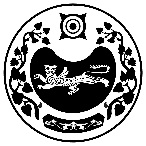 ПОСТАНОВЛЕНИЕот 25.09.2023 г                                                                                      № 110 -паал СапоговО внесении изменений в утвержденную муниципальную  программуэнергосбережения и повышения энергоэффективности муниципального образования «Сапоговский сельсовет» на период 2022-2026 годы» В целях приведения нормативного правового акта в соответствии с действующим законодательством, руководствуясь Уставом муниципального образования Сапоговский сельсовет, (№ 99/1-п от 09.08.2022 г.), администрация Сапоговского сельсоветаПОСТАНОВЛЯЕТ:Внести в утвержденную  муниципальную программу энергосбережения и повышения энергоэффективности муниципального образования Сапоговский сельсовет на период 2022-2026 годы, следующие изменения:- раздел 2. сведения о целевых показателях программы энергосбережения и повышения энергетической эффективности читать в новой редакциисогласно Приложению.- раздел 5. обоснование ресурсного обеспечения читать в новой редакциисогласно Приложению.2. Главному бухгалтеру администрации Сапоговского сельсовета Лангольф М.А. учитывать внесенные изменения и при    составлении проектов бюджета на очередной финансовый год предусматривать выделение финансовых средств на реализацию Программы.3. Установить, что:3.1. Финансирование мероприятий Программы, реализуемых с привлечением средств бюджета муниципального образования Сапоговский сельсовет Усть-Абаканского района Республики Хакасия, производится в пределах объемов, определенных бюджетом муниципального образования Сапоговский сельсовет Усть-Абаканского района Республики Хакасияпо соответствующим отраслям на текущий финансовый год.3.2. В ходе реализации Программы отдельные мероприятия могут уточняться, а объемы финансирования мероприятий подлежат корректировке с учетом доходных возможностей бюджета муниципального образования Сапоговский сельсовет Усть-Абаканского района Республики Хакасияи выделенных на эти цели средств из бюджета Республики Хакасия.4. Данное постановление вступает в силу со дня его подписания и подлежит        опубликованию на официальном сайте администрации в сети «Интернет».5. Контроль за исполнением настоящего постановленияоставляю за собой.Глава Сапоговского сельсовета                                        Лапина Е.М.ВНЕСЕНЫ измененияПостановлением администрацииСапоговского сельсоветаот 25.09.2023 г. № 110-пОБНОВЛЕНАСпециалист  1 категории Сапоговского сельсовета	Д.В. Толокнов____________________   2023 г.МУНИЦИПАЛЬНАЯ ПРОГРАММА «ЭНЕРГОСБЕРЕЖЕНИЕ И ПОВЫШЕНИЕ ЭНЕРГЕТИЧЕСКОЙ ЭФФЕКТИВНОСТИ МУНИЦИПАЛЬНОГО ОБРАЗОВАНИЯ САПОГОВСКИЙ СЕЛЬСОВЕТ УСТЬ-АБАКАНСКОГО РАЙОНА РЕСПУБЛИКИ ХАКАСИЯНА 2022–2026 ГОДЫ»аал Сапогов 2023ВНЕСЕНЫ измененияПостановлением администрацииСапоговского сельсоветаот 25.09.2023 г. № 110 -п   М.П.ПАСПОРТМУНИЦИПАЛЬНОЙ ПРОГРАММЫ «ЭНЕРГОСБЕРЕЖЕНИЕ И ПОВЫШЕНИЕ ЭНЕРГЕТИЧЕСКОЙ ЭФФЕКТИВНОСТИ МУНИЦИПАЛЬНОГО ОБРАЗОВАНИЯ САПОГОВСКИЙСЕЛЬСОВЕТ УСТЬ-АБАКАНСКОГО РАЙОНА РЕСПУБЛИКИ ХАКАСИЯНА 2022 - 2026 ГОДЫ»Раздел 1. СОДЕРЖАНИЕ ПРОБЛЕМЫ И ОБОСНОВАНИЕ НЕОБХОДИМОСТИ ЕЕ РЕШЕНИЯ ПРОГРАММНЫМИ МЕТОДАМИНесмотря на проявляющийся дефицит и рост цен на энергетические ресурсы, топливо, электрическая и тепловая энергия используется в муниципальном образовании Сапоговский сельсовет недостаточно рационально и эффективно.Энергосбережение является актуальным и необходимым условием нормального функционирования администрации Сапоговского сельсовета, так как повышение эффективности использования энергетических ресурсов при непрерывном росте цен на энергоресурсы и соответственно росте стоимости электрической, тепловой энергии позволяет добиться существенной экономии, как энергетических ресурсов, так и финансовых ресурсов.Экономия энергетических ресурсов за счет дальнейшего широкого внедрения энергосберегающего оборудования и технологий, являются важнейшими факторами развития позитивных тенденций в экономике республики. Муниципальная программа «Энергосбережение и повышение энергетической эффективности муниципального образования Сапоговский сельсовет Усть-Абаканского района Республики Хакасия на 2022 - 2026 годы» должна стать основным документом для решения проблемы рационального использования энергетических ресурсов, создания условий для решения социальных программ. Анализ функционирования организации показывает, что основные потери энергетических ресурсов наблюдаются при неэффективном использовании, распределении и потреблении электрической, тепловой энергии. Нерациональное использование и потери приводят к увеличению затрат на данный вид ресурсов. Соответственно это приводит:- к росту бюджетного финансирования;- к ухудшению экологической обстановки.Высвободившиеся за счет реализации энергосберегающих проектов финансовые средства будут направлены на решение других социально значимых вопросов.Исключительная важность принятия и реализации Программы заключается еще и в том, что конечные результаты ее выполнения могут приравниваться к вводу новых энергетических мощностей.Раздел 2. СВЕДЕНИЯ О ЦЕЛЕВЫХ ПОКАЗАТЕЛЯХ ПРОГРАММЫ ЭНЕРГОСБЕРЕЖЕНИЯ И ПОВЫШЕНИЯ ЭНЕРГЕТИЧЕСКОЙ ЭФФЕКТИВНОСТИ*в случае выделения субсидийЦелью Программы является повышение эффективности использования топливно-энергетических ресурсов на территории муниципального образования Сапоговский сельсовет Усть-Абаканского района Республики Хакасия.Для достижения цели Программы необходимо обеспечить решение следующих задач:- снижение затратной части местного бюджета на оплату за потребленные энергетические ресурсы;-обеспечение учета объема всех потребляемых энергетических ресурсов.- повышение эффективности энергопотребления путем внедрения современных энергосберегающих технологий и оборудования.Раздел 3. СРОКИ РЕАЛИЗАЦИИ ПРОГРАММЫМуниципальная программа «Энергосбережение и повышение энергетической эффективности на территории муниципального образования Сапоговский сельсовет Усть-Абаканского района Республики Хакасия на 2022-2026 годы» подлежит реализации в 2022-2026 годах.Раздел 4. ПЕРЕЧЕНЬ МЕРОПРИЯТИЙ ПРОГРАММЫ ЭНЕРГОСБЕРЕЖЕНИЯ И ПОВЫШЕНИЯ ЭНЕРГЕТИЧЕСКОЙ ЭФФЕКТИВНОСТИПрограмма включает широкий спектр научно-технических и технологических мероприятий, направленных на повышение эффективности использования топливно-энергетических ресурсов на территории муниципального образования Сапоговский сельсовет Усть-Абаканского района Республики Хакасия.Программа предусматривает следующие меры по энергосбережению:- организационные мероприятия по повышению эффективности использования топливно-энергетических ресурсов на территории муниципального образования;- обеспечение проведения обязательных энергетических обследований, ведение энергетических паспортов;- внедрение автоматизированных систем контроля и управления потреблением энергетических ресурсов на территории муниципального образования;- создание энергоэффективных систем искусственного освещения зданий и помещений состоящих на балансе администрации Сапоговского сельсовета и селитебной территории муниципального образования Сапоговский сельсовет Усть-Абаканского района Республики Хакасия;- обеспечение реализации требований по повышению энергетической эффективности товаров, работ и услуг, размещение заказов на поставку, которые осуществляются для муниципальных нужд.             Мероприятия, направленные на экономию и сбережение энергетических ресурсов:- своевременная промывка систем отопления;- установка экранов-отражателей за отопительными приборами;- замена деревянных окон на ПВХ, утепление и замена деревянных дверей на ПВХ;- замена ламп накаливания на энергосберегающие;- установка приборов учета;- утепление ограждающих конструкций- замена светильников уличного освещения типа ДРЛ/ДНАТ на светодиодные светильники;- установка фотореле на объектах уличного освещения;- Организация уличного освещения, с приведением параметров освещенности в соответствие нормам искусственного освещения селитебных территорий.Мероприятия и прогнозируемые объемы финансирования Программы представлены в разделе 5 таблица  1 к Программе.Раздел 5. ОБОСНОВАНИЕ РЕСУРСНОГО ОБЕСПЕЧЕНИЯДля решения поставленных задач планируются денежные средства из местного бюджета – 600,00 тыс. руб.Объем затрат на реализацию программы по направлениям расходования средств, источникам финансирования и государственным заказчикам  приведены в таблице 1.Таблица 1*в случае выделения субсидий   При планировании ресурсного обеспечения Программы учитывались актуальность и экономическая значимость проблемы, связанной с необходимостью перехода на энергосберегающий путь развития экономики.Расходы на реализацию мероприятий Программы определены по результатам оценки экономической ситуации в Республике Хакасия, анализа стоимости мероприятий по энергосбережению на объектах, планирующих внедрение энергосберегающих мероприятий.Финансирование мероприятий Программы осуществляется за счет средств местного бюджета, привлекаемых в установленном порядке.Общий объем финансирования мероприятий Программы на 2022-2026 годы составит 600 000 рублей, в том числе по источникам финансирования:за счет средств местного бюджета, в том числе по годам:в 2022 году –150 000 рублей;в 2023 году – 150 000 рублей;в 2024 году – 100 000 рублей.в 2025 году – 100 000 рублей.в 2026 году – 100 000 рублей.Объем финансирования программы за счет средств местного бюджета подлежит ежегодному уточнению при формировании проекта бюджета муниципального образования Сапоговский сельсовет Усть-Абаканского района Республики Хакасия на соответствующий год.Раздел 6. Механизм реализации ПрограммыАдминистрация Сапоговского сельсовета является разработчиком Программы и главным распорядителем средств местного бюджета, предусмотренных на реализацию мероприятий Программы.Заказчик осуществляет в установленном порядке отбор исполнителей выполнения работ, оказания услуг, поставщиков товаров - юридических и (или) физических лиц для привлечения их к реализации отдельных мероприятий Программы, выполнения отдельных работ по Программе, заключает соответствующие муниципальные контракты или договоры, предусмотренные Гражданским кодексом Российской Федерации и Федеральным законом № 44-ФЗ от 05.04.2013 г. «О контрактной системе в сфере закупок товаров, работ, услуг для обеспечения государственных и муниципальных нужд».Разработчик Программы:- несет ответственность за своевременную и качественную реализацию Программы;- определяет приоритетность мероприятий Программы;- осуществляет управление исполнителями Программы, обеспечивает их согласованные действия по реализации мероприятий Программы, обеспечивает целевое и эффективное использование средств, выделяемых на реализацию Программы;- подготавливает и направляет в Государственный комитет энергетики и тарифного регулирования Республики Хакасия заявку на финансирование мероприятий Программы в очередном финансовом году;- разрабатывает перечень целевых индикаторов и показателей для мониторинга реализации мероприятий Программы;- осуществляет ведение ежеквартальной отчетности о выполнении мероприятий Программы;- представляет в установленном порядке отчеты о выполнении Программы.Исполнителями мероприятий Программы является администрация Сапоговского сельсовета.Финансирование и определение исполнителей Программы, реализующих мероприятия Программы с привлечением средств местного бюджета, производится в порядке, установленном действующим законодательством.Управление реализацией Программы и контроль за ходом ее выполнения осуществляется в соответствии с постановление администрации Сапоговского сельсовета Усть-Абаканского района Республики Хакасияот 19.11.2009 года № 123-п «О порядке разработки, утверждения и реализации целевых программ в муниципальном образовании Сапоговский сельсовет».Корректировка Программы, в том числе включение в нее новых мероприятий, а также продление срока ее реализации осуществляется в установленном порядке по предложению заказчика Программы. Обеспечение процедуры публичности (открытости) информации о значениях целевых индикаторов и показателей Программы, результатах мониторинга реализации Программы, мероприятия Программы и об условиях участия в них исполнителей мероприятий Программы осуществляется путем ее размещения на официальном сайте администрации Сапоговского сельсовета.Часть мероприятий Программы планируется осуществлять за счет средств республиканского бюджета, выделяемых:- в виде субсидий из бюджета Республики Хакасия направленных на софинансирование расходов бюджета муниципального образования Сапоговский сельсовет Усть-Абаканского района Республики Хакасияна проведение мероприятий по энергосбережению и развитие возобновляемых источников энергии.Распределение субсидий бюджета Республики Хакасия направленных на софинансирование расходов, выделяемых местным бюджетам на софинансирование мероприятий муниципальных целевых программ в области энергосбережения и повышения энергетической эффективности, осуществляется в соответствии с правилами предоставления субсидий из бюджета Республики Хакасия направленных на софинансирование расходов бюджетам муниципальных образований Республики Хакасия на проведение мероприятий по энергосбережению и развитию возобновляемых источников энергии.Важнейшим элементом является взаимосвязь планирования, мониторинга, уточнения и корректировки в реализации Программы. В связи с этим предполагается ежеквартальный анализ хода реализации Программы на основе оценки результативности ее мероприятий и достижения целевых индикаторов.Раздел 7. ОЦЕНКА СОЦИАЛЬНО - ЭКОНОМИЧЕСКОЙЭФФЕКТИВНОСТИ РЕАЛИЗАЦИИ ПРОГРАММЫРеализация Программы позволит:- осуществить постепенный переход потребителей топливно-энергетических ресурсов на энергосберегающий путь функционирования и развития;- улучшить экологическую обстановку в муниципальном образовании.Целевые показатели в области энергосбережения и повышения энергетической эффективности Программы рассчитываются в соответствии с Постановлением Правительства Российской Федерации от 31 декабря 2009 года № 1225 «О требованиях к региональным и муниципальным программам в области энергосбережения и повышения энергетической эффективности».Оценка эффекта от внедрения каждого энергосберегающего мероприятия может быть сделана только для конкретного объекта и выражена в снижении общего уровня затрат на оплату потребленной энергии (электрической и тепловой), снижении потребления конкретного вида энергии, снижении потерь энергии.В целом по муниципальному образованию наиболее обобщенной характеристикой эффективности мероприятий Программы может служить величина годового экономического эффекта от внедрения энергосберегающих мероприятий. Этот эффект может рассчитываться по разным методикам в зависимости от вида энергосберегающего мероприятия, но при соблюдении единого принципа экономии - разности между затратами, которые несет за расчетный период потребитель энергетических ресурсов, если не внедряет энергосберегающее мероприятие, и затратами, которые несет потребитель энергетических ресурсов после внедрения энергосберегающего мероприятия за тот же период.Основным показателем эффективности Программы является то, что в результате комплексного подхода к задаче энергосбережения через реализацию в полном объеме мероприятий Программы будет возможно:- обеспечить рациональное использование тепловой энергии, природного газа, электроэнергии и холодной воды;- снизить расходы бюджета на финансирование оплаты коммунальных услуг по отоплению, холодному водоснабжению, газу и электроэнергии за счет ежегодного снижения потребления энергоресурсов не ниже 3 процентов;- оплачивать фактическое, а не расчетное (нормативное) потребление тепловой энергии и холодной воды;- обеспечить поддержание комфортной температуры внутри здания независимо от погодных колебаний для обеспечения нормальной жизнедеятельности людей.Экономическая эффективность Программы определяется снижением расходов бюджета на финансирование оплаты коммунальных услуг в среднем не менее чем на 6 процентов за период реализации Программы.Экономическая эффективность отражает результаты внедрения энергосберегающих мероприятий и определяется разностью между денежными доходами и расходами от реализации мероприятий Программы, а также отражает изменение величины спроса на топливно-энергетические ресурсы в результате замещения более дорогих видов топлива менее дорогими.Оценка эффективности использования средств, направляемых на реализацию энергосберегающих мероприятий, проводится на основании простого срока окупаемости энергосберегающего мероприятия.Расчет простого срока окупаемости энергосберегающего мероприятия проводится для предварительной оценки экономической эффективности энергосберегающего мероприятия на стадии составления технико-экономического обоснования данного мероприятия и осуществляется по следующей формуле:КТп = ------- , гдеЭгодТп- простой срок окупаемости энергосберегающего мероприятия (лет);К- капитальные вложения (инвестиции) в реализацию энергосберегающего мероприятия (из всех источников финансирования) (млн. рублей);Эгод- годовая экономия, получаемая от реализации энергосберегающего мероприятия (млн. рублей).Годовая экономия, получаемая от реализации энергосберегающего мероприятия, рассчитывается по следующей формуле:Эгод= (К1x О1- К2x О2), гдеЭ год- годовая экономия, получаемая от реализации энергосберегающего мероприятия (млн. рублей);К1-стоимость единицы объема энергетических ресурсов, потребленных до внедрения энергосберегающего мероприятия;О1- годовой объем энергетических ресурсов, потребленных до внедрения энергосберегающего мероприятия;К2- стоимость единицы объема энергетических ресурсов, потребленных после внедрения энергосберегающего мероприятия.О2- годовой объем энергетических ресурсов, потребленных после внедрения энергосберегающего мероприятия.Капитальные вложения (инвестиции) в реализацию энергосберегающего мероприятия включают в себя расходы по разработке бизнес-плана или технико-экономического обоснования данного мероприятия, стоимость проектно-изыскательских работ, основного и вспомогательного оборудования, строительно-монтажных и пусконаладочных работ.РОССИЯ ФЕДЕРАЦИЯЗЫХАКАС РЕСПУБЛИКАЗЫАFБАН ПИЛТIPI АЙМААСАПОГОВ ААЛУСТАF - ПАСТААРОССИЙСКАЯ ФЕДЕРАЦИЯРЕСПУБЛИКА ХАКАСИЯУСТЬ-АБАКАНСКИЙ РАЙОНАДМИНИСТРАЦИЯСАПОГОВСКОГО СЕЛЬСОВЕТАПолное наименование организацииАдминистрация Сапоговского сельсовета Усть-Абаканского района Республики ХакасияОснование для разработки программы Федеральный закон от 23.11.2009 № 261-ФЗ (ред. от 28.12.2013) «Об энергосбережении и о повышении энергетической эффективности и о внесении изменений в отдельные законодательные акты Российской Федерации».Приказ Минэнерго России от 30.06.2014 № 398 «Об утверждении требований к форме программ в области энергосбережения и повышения энергетической эффективности организаций с участием государства и муниципального образования, организаций, осуществляющих регулируемые виды деятельности, и отчетности о ходе их реализации»Постановление Правительства РФ от 11 февраля 2021 г. №161 "Об утверждении требований к региональным и муниципальным программам в области энергосбережения и повышения энергетической эффективности и о признании утратившими силу некоторых актов Правительства Российской Федерации и отдельных положений некоторых актов Правительства Российской Федерации"4)Приказ Министерства экономического развития РФ от 17 февраля 2010 г. № 61 "Об утверждении примерного перечня мероприятий в области энергосбережения и повышения энергетической эффективности, который может быть использован в целях разработки региональных, муниципальных программ в области энергосбережения и повышения энергетической эффективности"5) Приказ Министерства экономического развития РФ от 15 июля 2020 г. № 425 "Об утверждении методических рекомендаций по определению в сопоставимых условиях целевого уровня снижения государственными (муниципальными) учреждениями суммарного объема потребляемых ими дизельного и иного топлива, мазута, природного газа, тепловой энергии, электрической энергии, угля, а также объема потребляемой ими воды"6) Постановление Правительства РФ от 7 октября 2019 г. № 1289 "О требованиях к снижению государственными (муниципальными) учреждениями в сопоставимых условиях суммарного объема потребляемых ими дизельного и иного топлива, мазута, природного газа, тепловой энергии, электрической энергии, угля, а также объема потребляемой ими воды"Полное наименование исполнителей и (или) соисполнителей программыАдминистрация Сапоговского сельсовета Усть-Абаканского района Республики Хакасия, муниципальное казенное учреждение культуры «Сапоговский сельский Дом культуры»Полное наименование разработчиков программыСпециалист 1 категории Администрация Сапоговского сельсоветаЦели программы• Обеспечение снижения объема потребляемых энергоресурсов, теплоресурсов  до  6  %  к  2026  годуЗадачи программы- создание условий для обеспечения энергосбережения и повышения энергетической эффективности; - реализация имеющегося потенциала энергосбережения муниципальных учреждений Целевые показатели программы- экономия потребления электрической энергии муниципальными учреждениями 2022  -  2026 годы  –  3 %.- экономия потребления тепловой энергии  муниципальными учреждениями 2022 – 2026 годы –  3 %.- приведение уличного освещения в соответствие с нормами искусственного освещения селитебных территорийСроки реализации программы2022  -  2026  годыИсточники и объемы финансового обеспечения реализации программыВсего потребность в средствах на реализацию Программы в период 2022-2026 г.г.-600 000  рублей:-2022 год – 150 000 рублей; -2023 год –150 000 рублей; -2024 год – 100 000 рублей; -2025 год – 100 000 рублей.-2026 год – 100 000 рублей. Объемные показатели мероприятий корректируются с учетом доходных возможностей бюджета муниципального образования Сапоговский сельсовет и выделенных на эти цели средств из бюджета Республики Хакасия.Планируемые результаты реализации программыСнижение расходов бюджета на оплату коммунальных услуг ИсполнителиАдминистрация Сапоговского сельсовета Усть-Абаканского района Республики Хакасия, муниципальное казенное учреждение культуры «Сапоговский сельский Дом культуры»Источники финансированияСобственные средстваКонтроль за выполнением осуществляетАдминистрация Сапоговского сельсовета Усть-Абаканского района Республики Хакасия№Наименование показателя программыЕдиницаизмеренияПлановые значения целевых показателей программыПлановые значения целевых показателей программыПлановые значения целевых показателей программыПлановые значения целевых показателей программыПлановые значения целевых показателей программы№Наименование показателя программыЕдиницаизмерения20222023202420252026123456781Снижение потребления тепловой энергии на отопление и вентиляцию (здание Администрации)Втч/м2/ГСОПЗдание эффективно требование не устанавливаетсяЗдание эффективно требование не устанавливаетсяЗдание эффективно требование не устанавливается--1.1.Снижение потребления тепловой энергии на отопление и вентиляцию (здание МКУК  «Сапоговский СДК»)Втч/м2/ГСОПЗдание эффективно требование не устанавливаетсяЗдание эффективно требование не устанавливаетсяЗдание эффективно требование не устанавливается--1.2.Снижение потребления тепловой энергии на отопление и вентиляцию (здание филиала МКУК  «Сапоговский СДК» сельский клуб п. Ташеба)Втч/м2/ГСОПЗдание эффективно требование не устанавливаетсяЗдание эффективно требование не устанавливаетсяЗдание эффективно требование не устанавливается--1.3.Снижение потребления электрической энергии (здание Администрации)кВтч/м2Здание эффективно требование не устанавливаетсяЗдание эффективно требование не устанавливаетсяЗдание эффективно требование не устанавливается--1.4.Снижение потребления электрической энергии (здание МКУК  «Сапоговский СДК»)кВтч/м2Здание эффективно требование не устанавливаетсяЗдание эффективно требование не устанавливаетсяЗдание эффективно требование не устанавливается--1.5.Снижение потребления электрической энергии (здание филиала МКУК  «Сапоговский СДК» сельский клуб п. Ташеба)кВтч/м214,7314,7314,73--1.6.Оснащение зданий, строений, сооружений приборами учета используемых энергетических ресурсовштприборы учета установлены в зданияхприборы учета установлены в зданияхприборы учета установлены в зданияхприборы учета установлены в зданияхприборы учета установлены в зданиях1.7.Закупка энергопотребляющего оборудования высоких классов энергетической эффективностишт-1---1.8.Замена светильников в помещениях на светодиодныешт95----1.9.Организация уличного освещения, с приведением параметров освещенности в соответствие нормам искусственного освещения селитебных территорийШт/м(кол-во светильников/ протяженность ул.)22 шт. /1000 м.83шт*/3063м*281шт*/10466м*--2.0.Замена старых деревянных оконных блоков на окна ПВХ (теплосберегающих), в административных зданиях и зданиях подведомственных учреждений.шт741112.1.замена входных дверей на теплосберегающие в административных зданиях и зданиях подведомственных учреждений.Шт.-11--2.2.замена светильников уличного освещения типа ДРЛ/ДНАТ на светодиодные светильники;Шт.103922Наименование мероприятия/исполнительОбъем финансирования (тыс. руб.)Объем финансирования (тыс. руб.)Объем финансирования (тыс. руб.)Объем финансирования (тыс. руб.)Объем финансирования (тыс. руб.)Объем финансирования (тыс. руб.)Наименование мероприятия/исполнительисточник финансированияВ том числе по годамВ том числе по годамВ том числе по годамВ том числе по годамВ том числе по годамНаименование мероприятия/исполнительисточник финансирования202220232024202520261234567замена светильников уличного освещения типа ДРЛ/ДНАТ на светодиодные светильники / администрация Сапоговского сельсоветаМестный бюджет80,015,011,011,011,0своевременная промывка систем отопления/ администрация Сапоговского сельсовета/МКУК «Сапоговский СДК»Местный бюджет10,010,09,610,010,0установка экранов-отражателей за отопительными приборами/ администрация Сапоговского сельсовета/МКУК «Сапоговский СДК»Местный бюджет2,02,03,03,03,0замена деревянных окон на оконные блоки из ПВХ/ МКУК «Сапоговский СДК»Местный бюджет53,2107,7516,046,046,0Организация уличного освещения, с приведением параметров освещенности в соответствие нормам искусственного освещения селитебных территорий* /администрация Сапоговского сельсоветаМестный бюджет4,815,25*60,4*30,0*30,0*ВСЕГО:ВСЕГО:150,00150,00100,00100,00100,00